1. Oglej si risbo in reši naloge.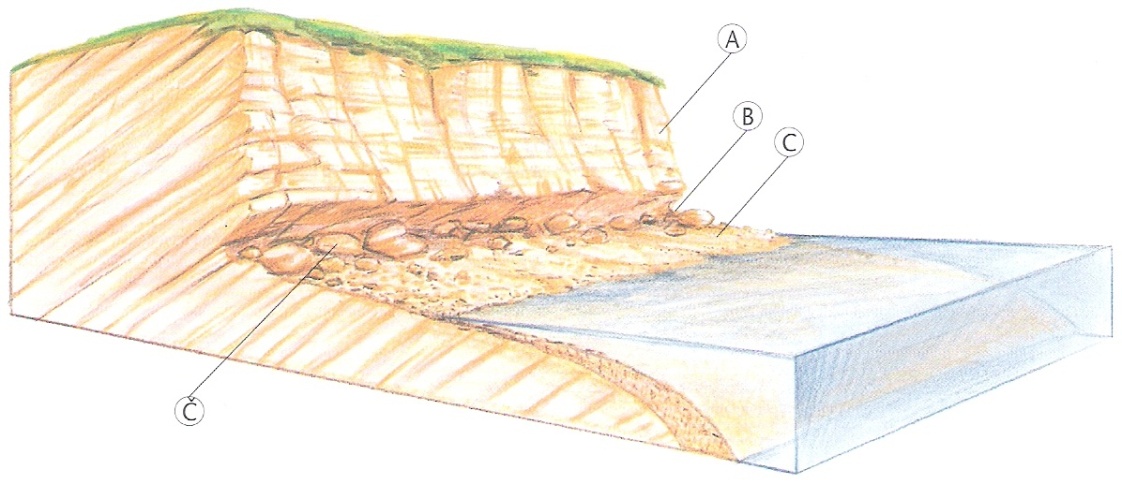 • Med kakšne obale (visoke ali nizke) uvrščamo tip obale na risbi?• Kateri proces (erozija ali akumulacija) je prevladujoč?• Ali prikazuje risba primer stanje plime ali stanje oseke? Utemelji svoj odgovor.• Napiši imena delov takšne obale, ki so označeni s črkami A, B in C.• Od kod so prišle skale, označene c črko Č? Kakšna bo oblika teh skal čez dvesto let v primerjavi z današnjo obliko?2. Oglej si risbo in reši naloge.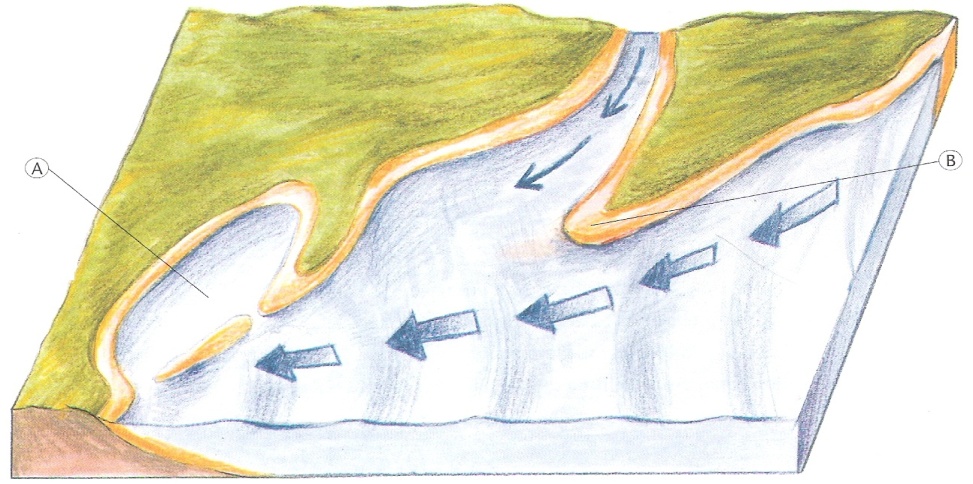 • Med kakšne obale (visoke ali nizke) uvrščamo tip obale na risbi?• Kateri proces (erozija ali akumulacija) je prevladujoč?• Kako imenujemo plitvino, označeno s črko A, v levem delu risbe?• Oglej si del peščene obale v desnem delu risbe, označen s črko B. Katera reliefna oblika se bo po tvojih predvidevanjih v prihodnosti razvila na tem delu obale?• S kakšnimi puščicami (debelimi ali tanjšimi) je označen rečni, s kakšnimi pa morski tok?3. Oglej si risbe, ki prikazujejo štiri postopne faze spreminjanja obale na Norveškem. Vrstni red risb je pomešan. Reši naloge.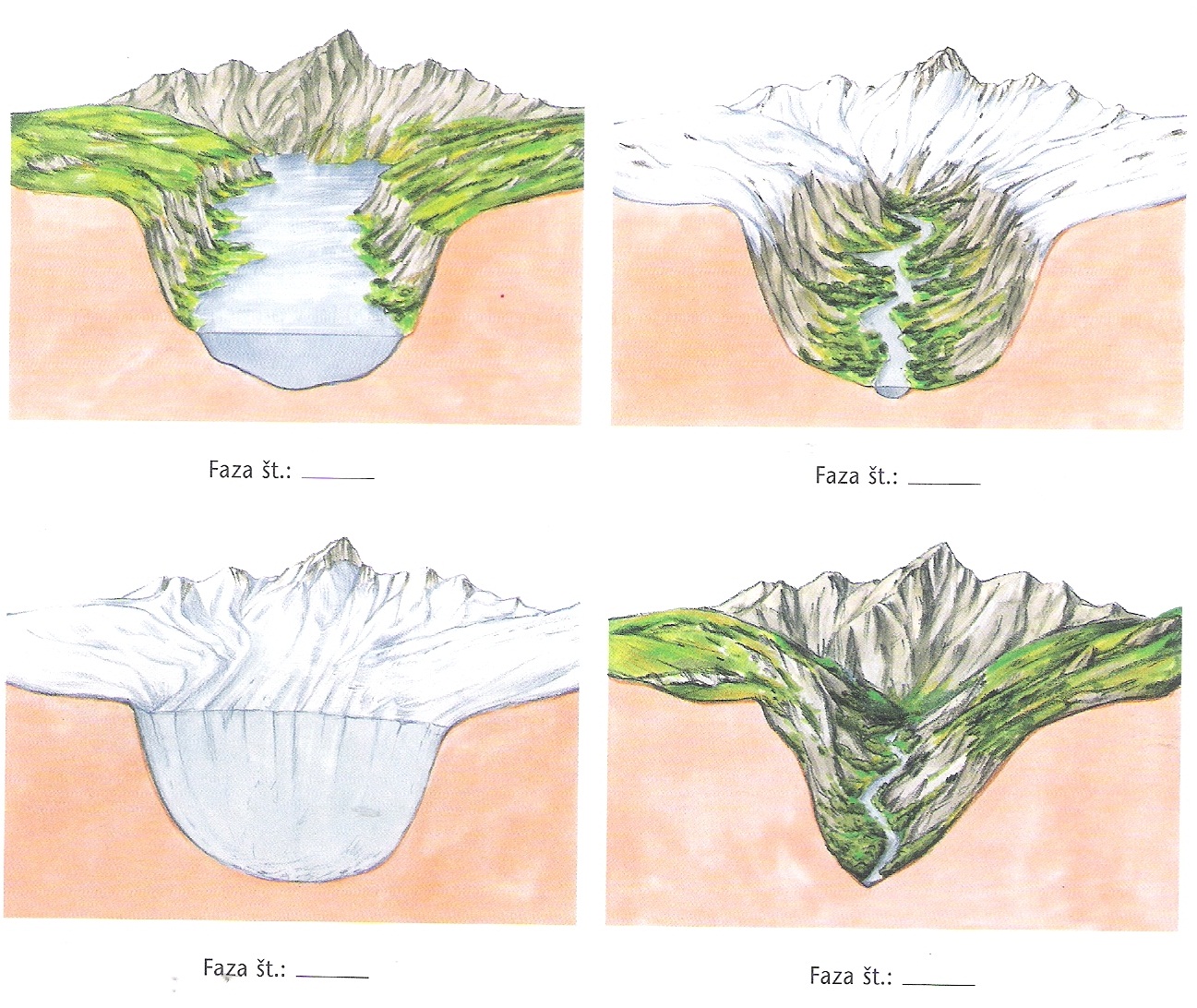 • Pod vsako risbo napiši zaporedno številko faze, ki jo prikazuje.• Kako imenujemo takšen tip obale?• Stanje v kateri geološki dobi prikazuje risba levo zgoraj?• Stanje v kateri geološki dobi prikazuje risba desno spodaj?